Кружок «Волшебная глина»Педагог : Т.В. КосицинаЗанятие рассчитано на 6-8 апреля 2020г.Сделанное задание cфотографировать и отправить на WhatsApp Мастер-класс(Для детей 7-15 лет)Тема: лепка  лошадки по мотивам дымковской игрушки.Цель: научить детей лепить из глины лошадку по мотивам дымковской игрушки.Материал и оборудование: подкладные доски, глина, стеки, чашечки с водой, образцы    дымковской игрушки – лошадки.-Здравствуйте, ребята!  Сегодня я вас научу лепить дымковскую игрушку -  лошадку. Назовите родину дымковской игрушки.-Родина дымковской игрушки – Дымковская слобода под городом Вяткой.Правильно. Сейчас город Вятка стал крупным центром по производству дымковской игрушки. В город Вятку съезжаются туристы со всего мира, чтобы приобрести дымковскую игрушку и увезти на свою родину, как память о России, о русской культуре. Посмотрите на эту выставку - какое многообразие дымковских игрушек. Здесь олени с ветвистыми рогами, индюки и петухи с пышными хвостами, кони с крутой гривой, всадники, барышни в юбках колоколом, в шляпах и коронах. Дымковские игрушки самые радостные, яркие и выразительные.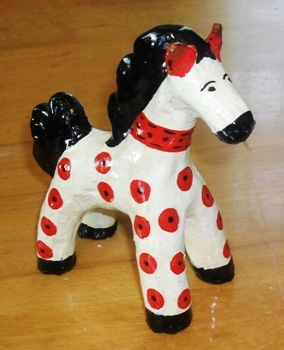 Давайте рассмотрим внимательно лошадку. Именно ее мы сегодня будем лепить. Посмотрите, какая она красивая, такую лошадку можно подарить близким  людям в подарок. - Ребята, назовите все части тела у лошадки. (Туловище, голова, шея, четыре ноги, грива, хвост).  - Какая часть тела у лошадки является основной? (Туловище).- Почему туловище? ( Потому что к туловищу крепятся все другие части тела).- Какую форму имеет туловище? ( Овальную форму).- Какую форму имеет голова и шея? ( Вместе они похожи на букву Г).- Сколько ног у лошадки и какой они формы? ( У лошадки 4 ноги, они имеют форму цилиндра).- А сейчас мы будем дымковскими мастерами, закатываем рукава и лепим лошадку вместе со мной.Поставим лошадки на специальную подставку, они должны посохнуть 2-3 дня. Потом мы будем их белить и  расписывать.А сейчас убираем рабочие места и пойдем мыть руки.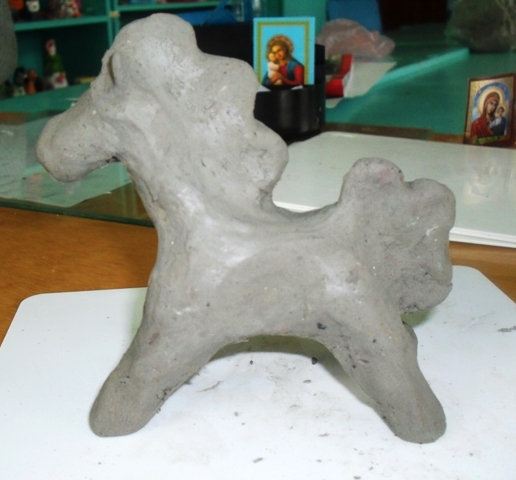 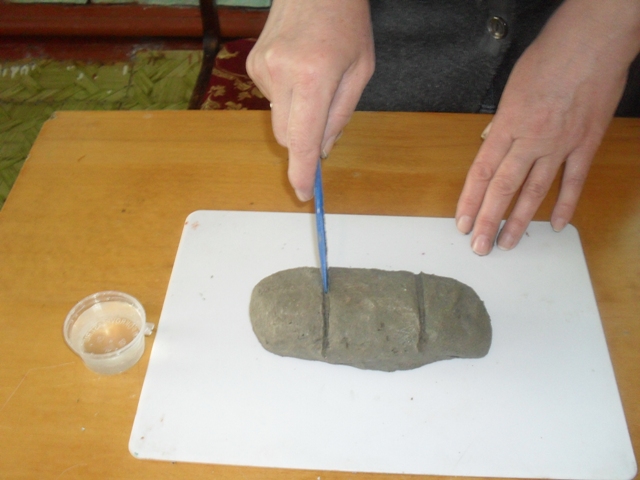 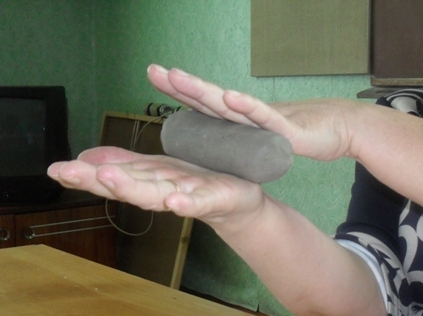 Берем стеку и делим глину на три равные части.Одну часть оставляем, возьмем  две части и продольными движениями раскатываем цилиндр. Из него мы будем лепить  туловище и ноги вместе.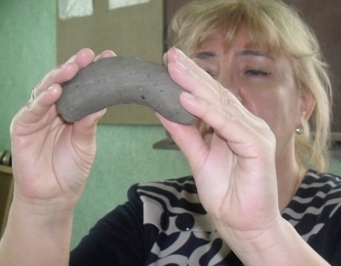 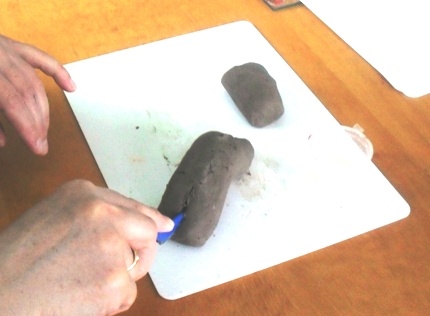 Загнём цилиндр дугой.Концы цилиндра надрезаю стекой на две равные по толщине части с двух сторон – это будут ноги.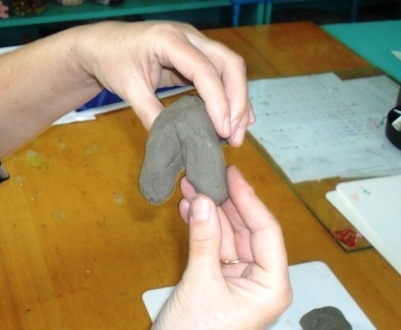 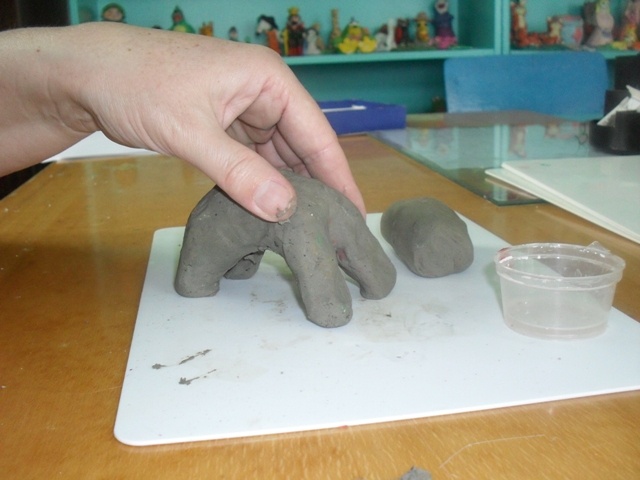 Опускаю и вытягиваю их и формирую руками.Вот я слепила туловище и ноги.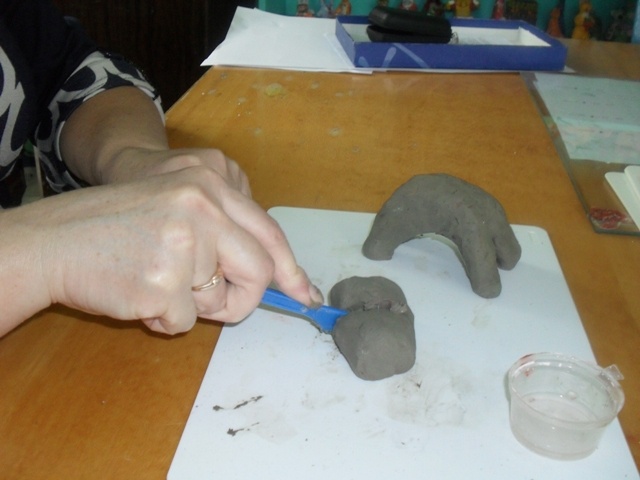 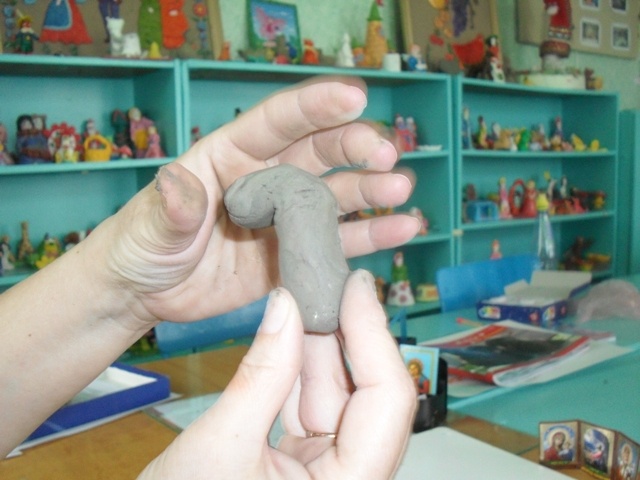 Затем  оставшуюся глину делим пополам. Из одной части лепим голову и шею вместе.Раскатываем валик и загибаем его буквой Г - это голова и шея. 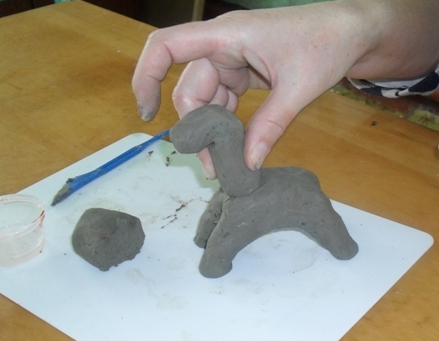 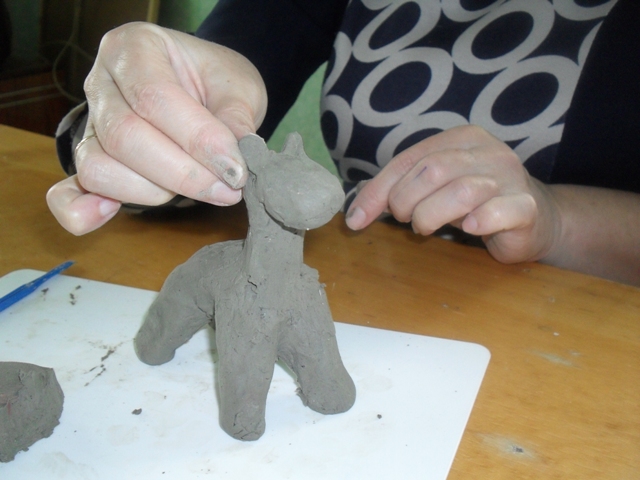 Теперь надо присоединить голову и шею к туловищу. Накладываем их на туловище и примазываем.Приемом прищипывания лепим ушки, и выравниваем глину на местах прищипывания.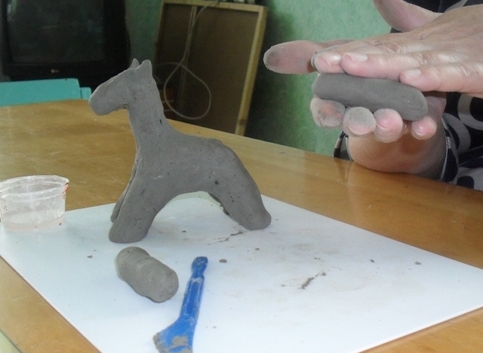 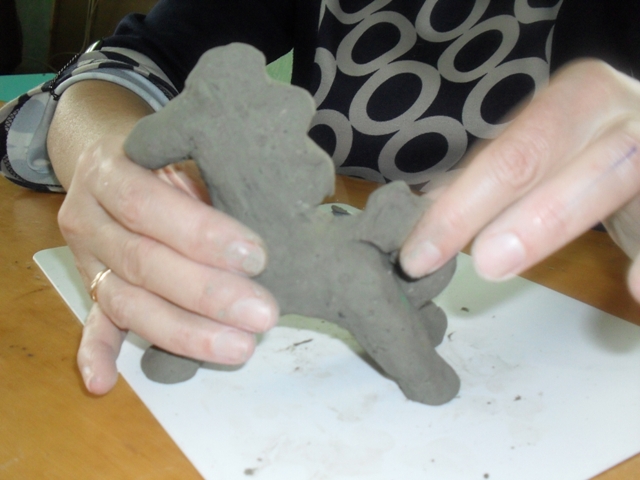 Оставшуюся глину делим на две равные части, раскатываем валики - это хвост и грива, и примазываем их.Приемом прищипывания делаем хвост и гриву волнистыми.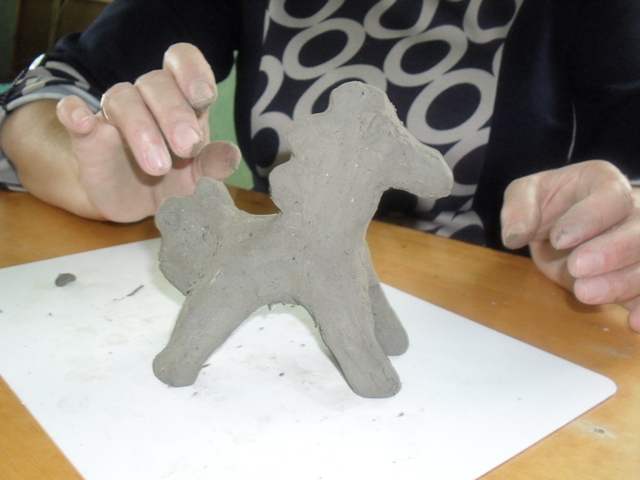 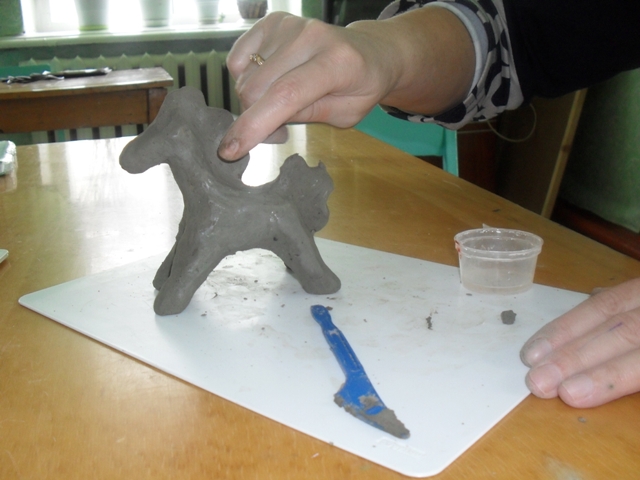 Вот лошадка и готова. Загладим поверхность вылепленной игрушки при помощи воды.